	KEMENTERIAN RISET, TEKNOLOGI DAN PENDIDIKAN TINGGI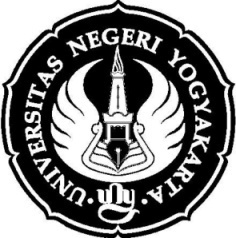 	UNIVERSITAS NEGERI YOGYAKARTA	FAKULTAS MATEMATIKA DAN ILMU PENGETAHUAN ALAMRENCANA PEMBELAJARAN SEMESTERProgram Studi 	: Pendidikan IPANama Mata Kuliah 	: Ilmu Pengetahuan Bumi dan AntariksaKode	 : IPA 8221Jumlah SKS 	: 2Semester 	: IIIMata Kuliah Prasyarat 	: -Dosen Pengampu 	: Dr. Insih Wilujeng, M.Pd.Deskripsi  Mata Kuliah 	: Mata kuliah teori ini memberikan pemahaman bagi mahasiswa terkait: Proses Ilmiah (IPA ada dimana-mana; Alat-alat dalam IPBA; Pendahuluan Bumi; Energi dalam Bumi (Panas, densitas, dan Buyonansi, Permukaan bumi dan panas, Panas dalam bumi); Tektonik lempeng dan Struktur Bumi (Tektonik Lempeng, Gunung berapi, gempabumi); Bentuk Permukaan Bumi (Air dan Cuaca, Pantai, Bencana Alama); Ekologi (Sumber Daya Alam, Ekosistem, Biomasa); Hukum-hukum Dasar tatasurya (Sistem tatasurya, Hukum Newton, Hukum Keppler, Hukum Titius Bode, Hukum Stefan Boltzman, Hukum Pongson) Capaian Pembelajaran (Komp Mata Kuliah) :Mahasiswa S2 Pendidikan IPA memahami konsep dasar Ilmu Pengetahuan Bumi dan Antariksa, serta mampu mengaitkan makna hakikat IPA (proses, sikap dan aplikasi) dengan pengetahuan IPBAPenetapan Nilai Akhir:            (Bobot nilai per subkomp x 70) + (Nilai UAS x 30)NA = ----------------------------------------------------------------			                     100Referensi :Buku 1Mary Beth Abel Hughes (2007). Earth Science. Delta Education LLC, a member of the School Specialty FamilyBuku 2Chaisson (2007). The Solar System (Astronomy Today)________ (2007), Stars and galaxies (Astronomy Today)12345678910Pertemuan Ke-Sub Capaian Pembelajaran (SubKomp)Bahan Kajian/ Pokok BahasanBentuk/ Model PembelajaranPengalaman BelajarIndikator PenilaianTeknik PenilaianBobot Penilaian (per subkomp)WaktuReferensi1 -2Mampu memahami proses Ilmiah IPA dalam IPBAKontrak Perkuliahan dan Penyampaian Silabus Proses IlmiahIPA ada dimana-manaAlat-alat IPBADiskusi informasi1.Mahasiswa dengan bantuan dosen memahami pengertian proses ilmiah IPA dalam kaitan dengan IPBA2. Mahasiswa berdiskusi secara kelompok untuk menganalisis alat-alat yang berkaitan dengan IPBA1.Mahasiswa mampu menjelaskan langkah-langkah proses ilmiah dalam IPA2. Mahasiswa mampu menjelaskan suatu contoh temuan dalam IPBA yang didasari dari proses ilmiah 3.Mahasiswa mampu menganalisis berbagai piranti (alat) yang berkaitan bidang IPBA (teropong, satelit, teleskop, dan pemetaan topografi)1. Pengamatan diskusi dan tanya jawab2. Ujian tulis20 %2100 menit13-4Mahasiswa mampu mengidentifikasi struktur bagian dalam bumi berdasar kharakteristiknyaMahasiswa mampu menganalisis perpindahan panas yang terjadi di dalam bumiMahasiswa mampu membuat keterkaitan antara proses dalam bumi dengan sifat dinamis bumiPendahuluan (Bumi)Pengamatan Bumi dan Waktu geologiPanas (Pengertian, Perpindahan panas, dan Energi panas bumi)Diskusi InformasiKerja kelompok1. Mahasiswa dengan bimbingan dosen mengidentifikasi struktur bagian dalam bumi serta menganalisis kharakteristik fisik setiap bagian dalam bumi2. Mahasiswa dengan bimbingan dosen menganalisis cara cara perpindahan panas yang terjadi di dalam bumi3. mahasiswa berdiskusi secara kelompok untuk menganalisis teori pergeseran benua dan teori penjalaran lantai samudra keterkaitannya dengan kharakteristik lapisan dalam bumi4. Mahasiswa bersiskusi secara kelompok untuk menganalisis keterkaitan cara cara perpindahan panas di dalam bumi kaitannya dengan sifat dinamis lempeng bumi1. Mahasiswa mampu mengidentifikasi struktur bagian dalam bumi2. Mahasiswa mampu menganalisis kharakteristik setiap lapisan dalam bumi3. Mahasiswa mampu menganalisis cara-cara perpindahan panas dalam bumi (konduksi, konveksi)4. Mahasiswa mampu menganalisis keterkaitan kharakteristik lapisan dalam bumi dengan teori tektonik lempeng5. Mahasiswa mampu menganalisis keterkaitan kharakteristik lapisan bumi dengan teori penjalaran lantai samudra6. Mahasiswa mampu menganalisis keterkaitan cara perpindahan panas di dalam bumi dengan sifat dinamis lempeng bumi1. Pengamatan diskusi dan tanya jawab2. Tugas dan kerja kelompok3. Ujian tulis20 %2100 menit15-6Mahasiswa menganalisis variable-variabel yang mempengaruhi buyonansi lempengan bumiMahasiswa menganalisis variable-variabel yang mempengaruhi arus laut, angin, dan cuacaDensitas dan BuyonansiPanas mempengaruhi densitas dan buyonansi)Permukaan Bumi dan Panas (Fisik bumi, arus laut, angin dan cuaca)Diskusi InformasiKerja kelompokMahasiswa berdiskusi kelompok menganalisis variable-variabel yang mempengaruhi buyonansi suatu lempenganMahasiswa berdiskusi secara kelompok menganalisis variable-variabel yang mempengaruhi arus air lautMahasiswa berdiskusi secara berkelompok menganalisis variable-variabel yang mempengaruhi terjadinya angin dan jenis-jenis anginMahasiswa berdiskusi secara kelompok menganalisis variable variable yang mempengaruhi cuacaMahasiswa mampu menjelaskan variable-variabel yang mempengaruhi buyonansi suatu lempenganMahasiswa mampu menentukan variabel-variabel yang mempengaruhi terjadinya arus air laut Mahasiswa mampu menentukan variable-variabel yang mempengaruhi terjadingan angin Mahasiswa mampu menentukan variable-variabel yang mempengaruhi terjadinya cuacaPengamatan diskusi dan tanya jawabTugas dan kerja kelompokUjian tulis202 x 100 menitA, C, D7-8Mahasiswa mampu menganalisis sumber panas di dalam bumiMahasiswa menganalisis hubungan sumber panas di dalam bumi dengan kharakteristik interior bumi dan buyonansiMahasiswa mampu menjelaskan plate tectonic theory dan spreading seafloorPanas di dalam Bumi (pengamatan bagian dalam bumi, interior bumi, densitas dan buyonansi di dalam bumi)Tektonik Lempeng (Superbenua dari Alfred Wagener; Penjalaran dasar laut; batas-batas lempeng; dan batuan metamorphik)Diskusi InformasiKerja kelompokMahasiswa berdiskusi secara kelompok menganalisis sumber panas di dalam bumi (inti bumi dengan temperature yang sangat tinggi)Mahasiswa berdiskusi secara berkelompok untuk menganalisis hubungan sumber panas bumi dengan densitas dan buyonansi lempeng bumiMahasiswa dengan bimbingan dosen memahami plate tectonic theoryMahasiswa dengan bimbingan dosen memahami spreading seafloor theoryMampu menganalisis sumber panas di dalam bumiMahasiswa menganalisis hubungan sumber panas dengan densitas lempengMahasiswa menganalisis hubungan sumber panas dengan buyonansi lempengMahasiswa menjelaskan plate tectonic theoryMahasiswa menjelaskan spreading seafloor theory1. Pengamatan diskusi dan tanya jawab2. Tugas dan kerja kelompok3. Ujian tulis20%2100 menit19-10Mahasiswa mampu menganalisis gejala gejala dan penyebab gempabumi dan gunung berapiGempabumi (Pengertian, gelombang seismik, dan pengukuran gempabumi)Gunung Berapi (pengertian, sebaran, jenis-jenis gunung berapi, dan batuan beku)Diskusi InformasiKerja kelompokMahasiswa berdiskusi secara kelompok menganalisis penyebab terjadinya gempabumi, jenis jenis gempabumi, dan proses terjadinya gempabumiMahasiswa berdiskusi secara kelompok menganalisis penyebab terjadinya gunung berapi, jenis-jenis gunung berapi, dan proses terjadinya erupsi gunung berapiMampu menjelaskan penyebab terjadinya gempabumiMampu menjelaskan jenis-jenis gempabumi dengan kharakteristik yang berbedaMampu menjelaskan proses terjadinya gempabumiMampu menjelaskan penyebab terjadinya erupsi gunung berapiMampu menjelaskan jenis-jenis gunung berapiMampu menjelaskan proses terjadinya erupsi gunung berapiPresentasi20 %2100 menit111-12Mahasiswa mampu menganalisis siklus hidrologi hubungannya dengan cuacaMahasiswa menganalisis berbagai kharakteristik biomasaAir dan CuacaBiomasaDiskusi InformasiKerja kelompokMahasiswa berdiskusi secara kelompok menganalisis siklus hidrologi dan pengaruhnya pada perubahan cuacaMahasiswa berdiskusi secara berkelompok untuk menganalisis kharakteristik 5 biomasa di duniaMahasiswa menjelaskan proses siklus hidrologiMhasiswa menganalisis pengaruh siklus hidrologi dengan pola perubahan cuacaMahasiswa menganalisis kharakteristikbiomassa padang rumputMahasiswa menganalisis kharakteristik biomassa padang pasirMahasiswa menganalisis kharakteristik biomassa hutan hujan tropisMahasiswa menganalisis kharakteristik biomassa TaigaMahasiswa menganalisis kharakteristik biomassa tundra1. Pengamatan diskusi dan tanya jawab2. Tugas dan kerja kelompok3. Ujian tulis30 %3100 menit113-15Sistem Tatasurya dan Mekanika tatasuryaHukum KepplerHukum Stefan Boltzman dan PongsonDiskusi InformasiKerja kelompokMahasiswa berdiskusi secara kelompok menganalisis hokum hokum mekanika dalam tatasuryaMahasiswa berdiskusi secara kelompok menganalisis Hukum keppler ang mendasari tatasuryaMahasiswa berdiskusi secara berkelompok untuk menganalisis hukum Stefan Boltzman dan Pongson berkaitan dengan kharakteristik bintangMahasiswa mampu menganalisis hukum gravitasi Newton dalam tatasuryaMahasiswa mampu menganalisis Hukum Keppler I untuk membuktikan lintasan planet dalam tatasuryaMahasiswa mampu menganalisis Hukum II Keppler untuk membuktikan hubungan waktu dengan luasan bidang saat planet berevolusiMahasiswa mampu menganalisis Hukum III Keppleruntuk menjelaskan  keterkaitan jarak rerata planet terhadap matahari dengan periode revolusinyaMahasiswa mampu menganalisis hokum Stefan Bolzman untuk membuktikan keterkaitan temperature dan energi bintangMahasiswa menganalisis penerapan hokum pongson untuk menentukan magnitude bintang216Ujian Akhir SemesterUjian Akhir SemesterUjian Akhir SemesterUjian Akhir SemesterUjian Akhir SemesterUjian Akhir SemesterUjian Akhir SemesterUjian Akhir SemesterUjian Akhir SemesterMengetahui,Kaprodi Pendidikan IPADr. InsihWilujengNIP. 196712021993032001 Yogyakarta,  Pebruari 2018Dosen,Dr. Insih WilujengNIP. 196712021993032001